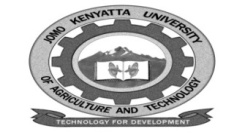 W1-2-60-1-6JOMO KENYATTA UNIVERSITY OF AGRICULTURE AND TECHNOLOGYUNIVERSITY EXAMINATIONS 2015/2016YEAR IV SEMESTER I EXAMINATION FOR THE DEGREE OF BACHELOR OF SCIENCE IN GENOMICS  AND BACHELOR OF SCIENCE IN BIOMEDICAL SCIENCESHRD 2401:  ZOOLOGYDATE:DECEMBER 2015                                                                              TIME: 2 HOURSINSRUCTIONS:  Answer question one(compulsory) and any other two questions.QUESTION ONE 30 MARKSa.	Entrepreneurship plays a  very important role in the development of a nation.  Outline 	and discuss the importance of entrepreneurship in a nation.		(6 marks)b.	Supposing you left the university and you have identified a business opportunity you 	would want to venture into, explain the various sources of finance for your start up.											(6 marks)c.	Assuming you have identified  a business opportunity.  Describe the various 	characteristics that you would consider  in making a decision whether it is a good 	business  opportunity.								(6 marks)d.	Outline the process you would follow when selecting a business idea.	(6 marks)e.	Briefly discuss the risks involved in entrepreneurship especially for startup/new ventures.											(6 marks)QUESTION TWO (20 MARKS)Discuss the various legal forms of business and state the advantages and disadvantages of each.QUESTION THREE (20 MARKS)a.	Analyze the various barriers hindering entrepreneurship development in Kenya.											(10 marks)b.	Explain the various strategies for Business Growth 				(10 marks)QUESTION FOUR (20 MARKS)a.	State the functions of an entrepreneurb.	Describe the various characteristics of an entrepreneur.QUESTION FIVE (20 MARKS)a	Discuss five major types of entrepreneurs.					(10 marks)b.	Describe the following theories	i.	Sociological theories of entrepreneurship 				(5 marks)	ii.	Psychological theories of entrepreneurship.				(5 marks)	